ЗДОРОВЫЙ ОБРАЗ ЖИЗНИ НА ФФМОВ 2014 г.1.7. Деятельность образовательной организации, направленная на профилактику и предупреждение вреда курения табака:	1. В марте организация соревнований студентами ФФМО посвященных проекту «Вуз без табачного дыма» по волейболу, баскетболу между студентами 1- 3 курса ФФМО.	2.Студенты 1- 2 курса ФФМО 23 мая организовали и провели акцию «Откажись от сигареты». Меняли у прохожих сигареты на конфеты, сигареты ломали. 	3.Проводится опрос и анкетирование студентов «Мое отношение к курению и наркотикам».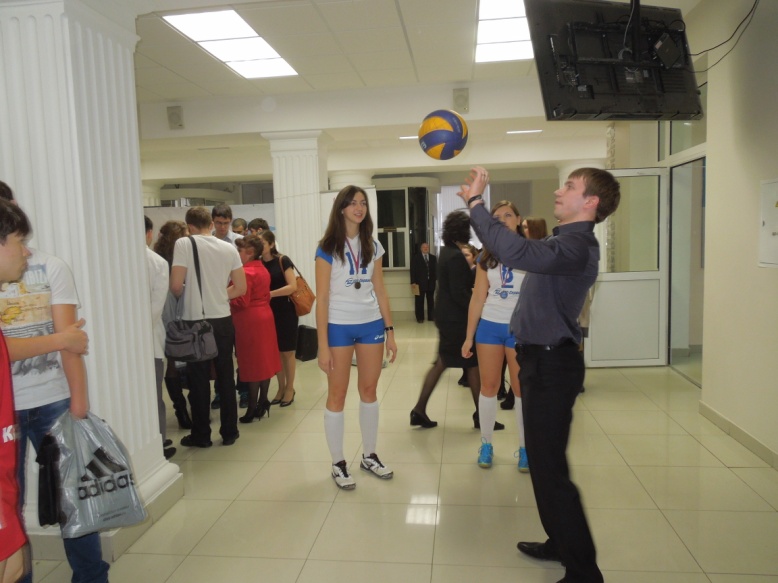 Студенты КрасГМУ за Здоровый Образ Жизни, как альтернатива вредным привычкам.